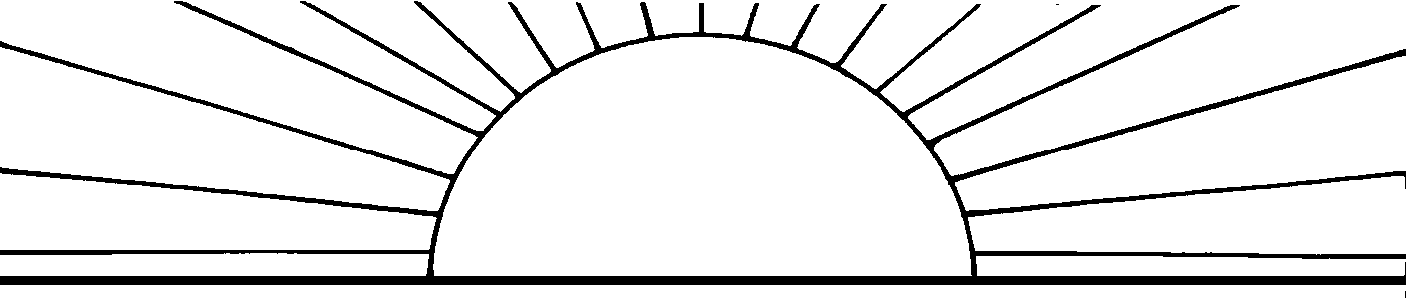 The Tennessee Open Meetings Act passed by the General Assembly in 1974 requires that meetings of state, city and county government bodies be open to the public and that any such governmental body give adequate public notice of such meeting.	TENNESSEE DEPARTMENT OF HEALTHMEMORANDUMDate:	 October 23, 2015	To:	Shelley Walker, Director of Communications and Media Relations	Stephania Willeby, Commissioner Office	Michelle Long, Assistant Commissioner, Bureau of Health Licensure and RegulationFrom:	 Donna G. Tidwell, Director of Emergency Medical Service	Name of Board or Committee:	Electronic Emergency Medical Services Board Date of Meeting:	   		November 24th, 2015   			 		Time:					10:00 a.m. Central Time		 		Place:			Iris Board Room, First Floor665 Mainstream Drive					Nashville, TN 37243		 Major Item(s) on Agenda:	See Attached AgendaLink to Live Video Stream: https://web.nowuseeit.tn.gov/Mediasite/Play/797604c8cb25403aa6b92e67b33d82d91dThis memo shall be forwarded from individual programs to the Public Information Office on the 15th day of the preceding month.  The Public Information Office will prepare the monthly list of meetings within the Department and have ready for distribution to state media by the 28th day of the preceding month.PH-1850 (Rev. 3/79)								  RDA 	 N/A	 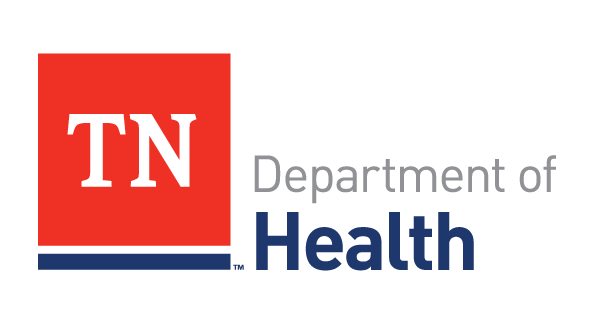 JOHN J. DREYZEHNER, MD,                                                               HASLAM  COMMISSIONER	   GOVERNORThe mission of the Tennessee Department of Health is to protect, promote  improve the health  prosperity of people in TennesseeAGENDA:IntroductionEmergency Rule Making Hearing Concerning GSA Change 8Electronic Emergency Medical Services BoardNovember 24th, 2015Iris Room665 Mainstream DriveNashville TN 37243PLEASE REMEMBER TO SILENCE YOUR ELECTRONIC DEVICES WHEN THE BOARD IS IN SESSION